PETEK, 4. 2. 2022KULTURNI DAN – Prešernov dan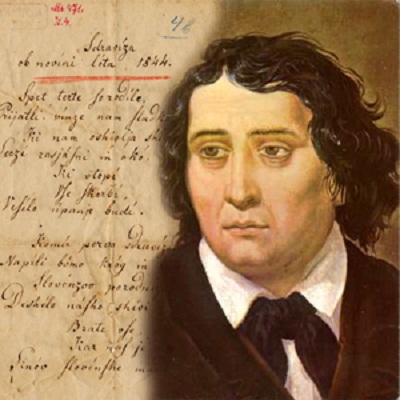 Najprej si oglej šolsko proslavo ob slovenskem kulturnem prazniku. https://www.youtube.com/watch?v=1QAMte0tl0USedaj pojdi pod dodatno gradivo in sledi navodilom.Želim ti obilo veselja in zadovoljstva ob raziskovanju življenja in del našega največjega pesnika.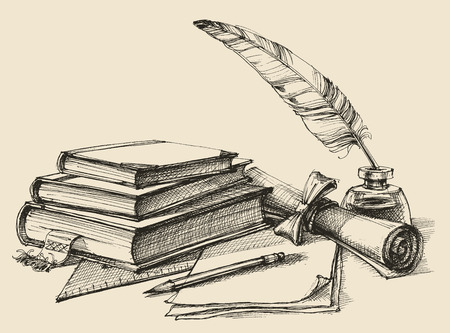 